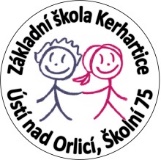 Žádost o přijetí k základnímu vzděláváníRegistrační číslo:Správní orgán, jemuž je žádost doručována: 	Základní škola Ústí nad Orlicí, Školní 75		  				Školní 75562 04 Ústí nad OrlicíŽadatel – zákonný zástupce dítěte: Jméno a příjmení: …………………………………………………………………….......Datum narození: ………………………….…………………………………………………Adresa trvalého pobytu:…………………………..……………………………………………………………………………………… Podle ustanovení § 36 odst. 4 a 5 zákona č. 561/2004 Sb., o předškolním, základním, středním, vyšším odborném a jiném vzdělávání (Školský zákon), ve znění pozdějších předpisů, přihlašuji k zápisu k povinné školní docházce na Základní škole Ústí nad Orlicí, Školní 75, pro školní rok 2024/2025Jméno dítěte: ……….……………………………………………………………………. Datum narození: …………………………………………………………………………Adresa trvalého pobytu: …………………………………………………………………………………………………………….....Byl/a  jsem poučen/a  o možnosti odkladu školní docházky.Dávám svůj souhlas základní škole k tomu, aby zpracovávala a evidovala osobní údaje a osobní citlivé údaje mého dítěte ve smyslu všech ustanovení zákona č. 101/2000 Sb., o ochraně osobních údajů v platném znění. Svůj souhlas poskytuji pro účely vedení povinné dokumentace školy podle zákona č.561/2004 Sb., školského zákona v platném znění. Zákonní zástupci dítěte (žáka) se dohodli, že záležitosti spojené s přijetím k základnímu vzdělávání (přestupu do jiné základní školy, s odkladem školní docházky aj.) bude vyřizovat zákonný zástupce uvedený na této žádosti:V Ústí nad Orlicí dne: …………………………………Podpis zákonného zástupce dítěte: …………………………………….…………………….                                     